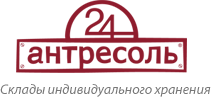 Карточка ООО «Антресоль24»Общество с ограниченной ответственностью «АНТРЕСОЛЬ24»Юридический адрес: 108811 г. Москва, Киевское шоссе, вл.4 блок ААдрес для корреспонденции: 108811 г. Москва, Киевское шоссе, вл.4 блок АИНН/КПП: 9729230288/772901001ОГРН: 1187746031307АО «РАЙФФАЙЗЕНБАНК»Рас\счет: 40702810200000171039Кор\счет: 30101810200000000700БИК: 044525700г. МоскваТелефон: +7(499) 350-60-24Генеральный директор: Ольга Владимировна Фальковская